Worksheet 1.2.7 Explaining static charge		page 1/21	Atoms and static charge	>a)	Draw a diagram labelled to show the basic structure of an atom. b)	Describe how an object can become positively charged.2	Effects of static charge	>>a)	Explain how static electricity sometimes causes attraction and, in other instances, repulsion.b)	The arrows show attraction or repulsion in the three pairs of rods. Draw + and – signs on the rods to show the static charge.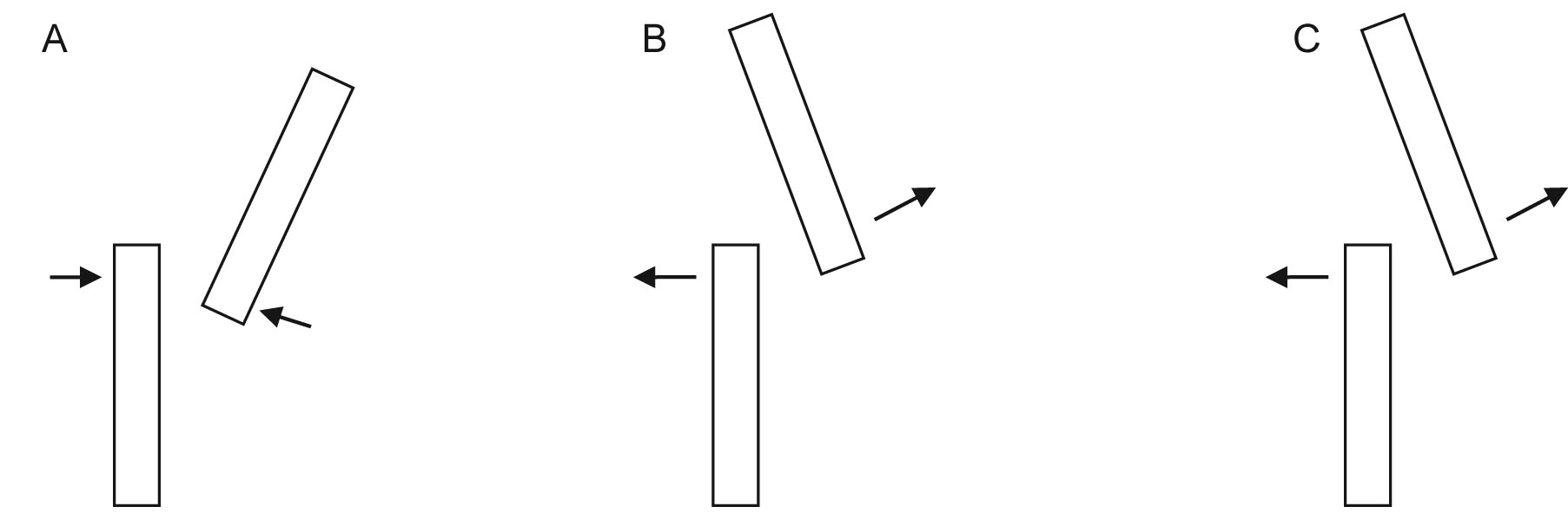 Worksheet 1.2.7 Explaining static charge		page 2/2c)	Draw annotated diagrams to explain at least one of the following:i)	a charged rod attracting fluff;ii)	a van de Graaff generator lighting up a bulb;iii)	a charged balloon stuck to a wall but eventually falling off;iv)	dust sticking to a TV screen;v)	a person walking across a carpet and getting an electric shock from a door handle.3	Using ideas and evidence to understand static electricity	>>>a)	Explain why understanding the structure of the atom helps to explain static electricity.b)	What evidence is there that static charge is an electrical effect?